Мастер-классЗанимательные  «Круги Луллия» Автор : Даутова Лилия Радифовна, воспитатель МДОАУ № 39 г. ОренбургаЦель: познакомить  педагогов с «Кругами Луллия» для работы по развитию речи дошкольников.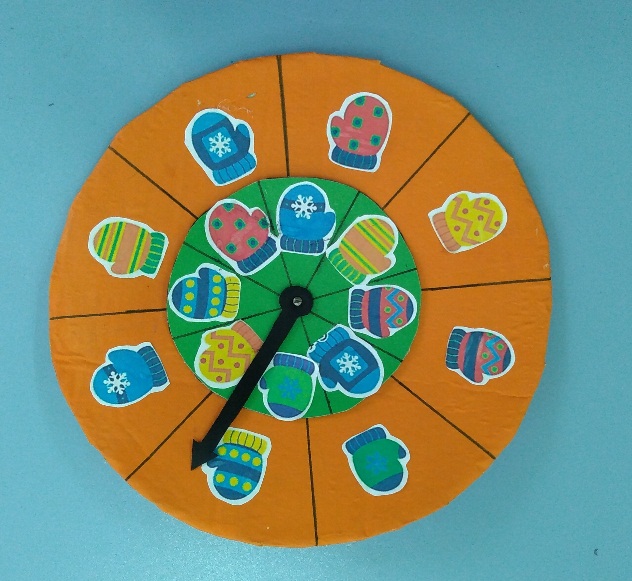 Задачи:• Развитие логического мышления	• Развитие сенсорных способностей• Развитие речиСегодня я хочу представить вашему вниманию игровую технологию, которая называется «Круги Луллия». Основоположником этого метода является Раймонд Луллий. Он изобрел круги, на которых можно было найти ответ на любой вопрос путем простого раскручивания. Современных авторов ТРИЗ очень заинтересовал этот метод и они решили адаптировать его к образовательной деятельности с дошкольниками. Лелюх С.В., Сидорчук Т. А. и Хоменко Н. Н на основе метода луллизма разработали методику для детского сада- «Кольца Луллия». Центральное место в ней занимает многофункциональное пособие - круги Луллия.На сегодняшний день круги Луллия являются универсальным дидактическим средством, формирующим мыслительные процессы у детей. Круги Луллия вносят элемент игры в занятия, помогают поддерживать интерес к изучаемому материалу. Так же они используются для индивидуальной, подгрупповой и работе в парах.Данная игровая технология отвечает требованиям ФГОС ДО. С детьми младшего возраста используют конструкцию, состоящую из двух кругов. Постепенно задания усложняются, и увеличивается количество кругов. У детей старшего дошкольного возраста данная конструкция состоит уже из трех или четырех кругов. Круги делятся на сектора.Данное пособие можно изготовить самостоятельно. Предлагаю вашему вниманию пошаговую инструкцию.Для изготовления дидактического пособия «Круги Луллия» понадобятся следующие материалы: 2 круга из плотного картона или другого материала разных по диаметру, стрелка, болтик, гайка для закрепления кругов и стрелки.Шаг 1Берем плотный картон. Вырезаем из него 2 круга, разных по диаметру, 1круг-большой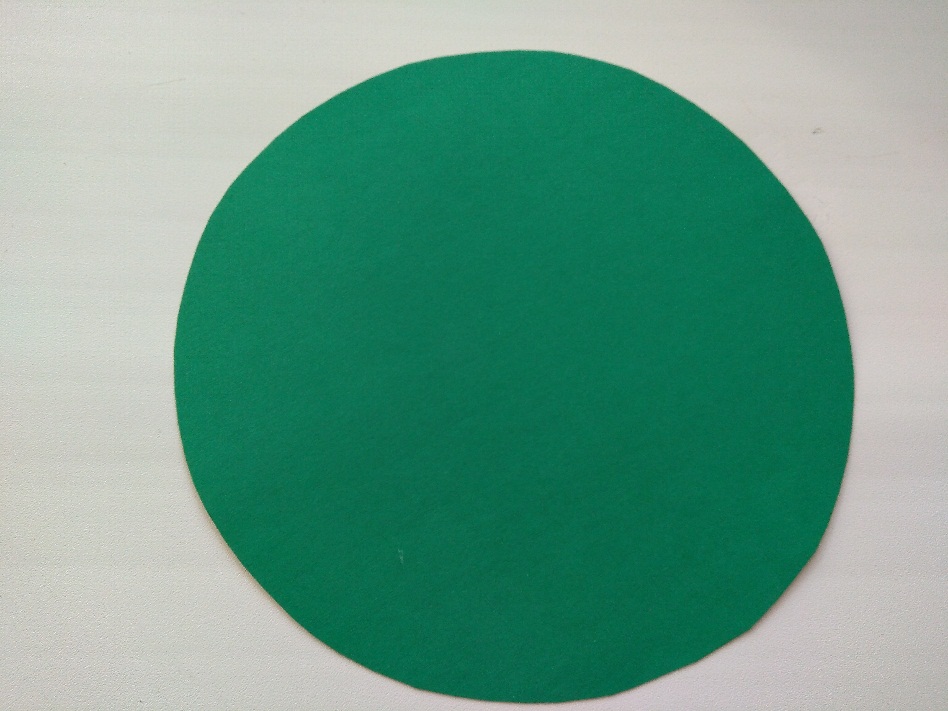 2 круг –поменьше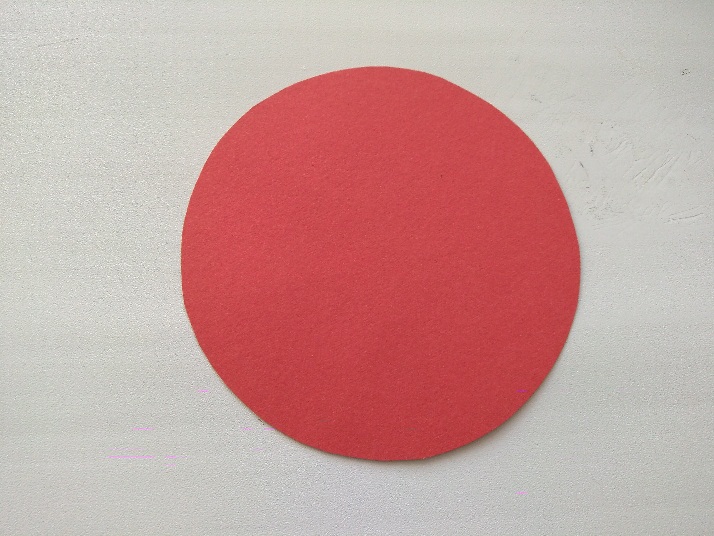 Шаг 2Далее делим наши круги на  одинаковое количество секторов, я разделила на 4 сектора.(варианты 6, 8 секторов).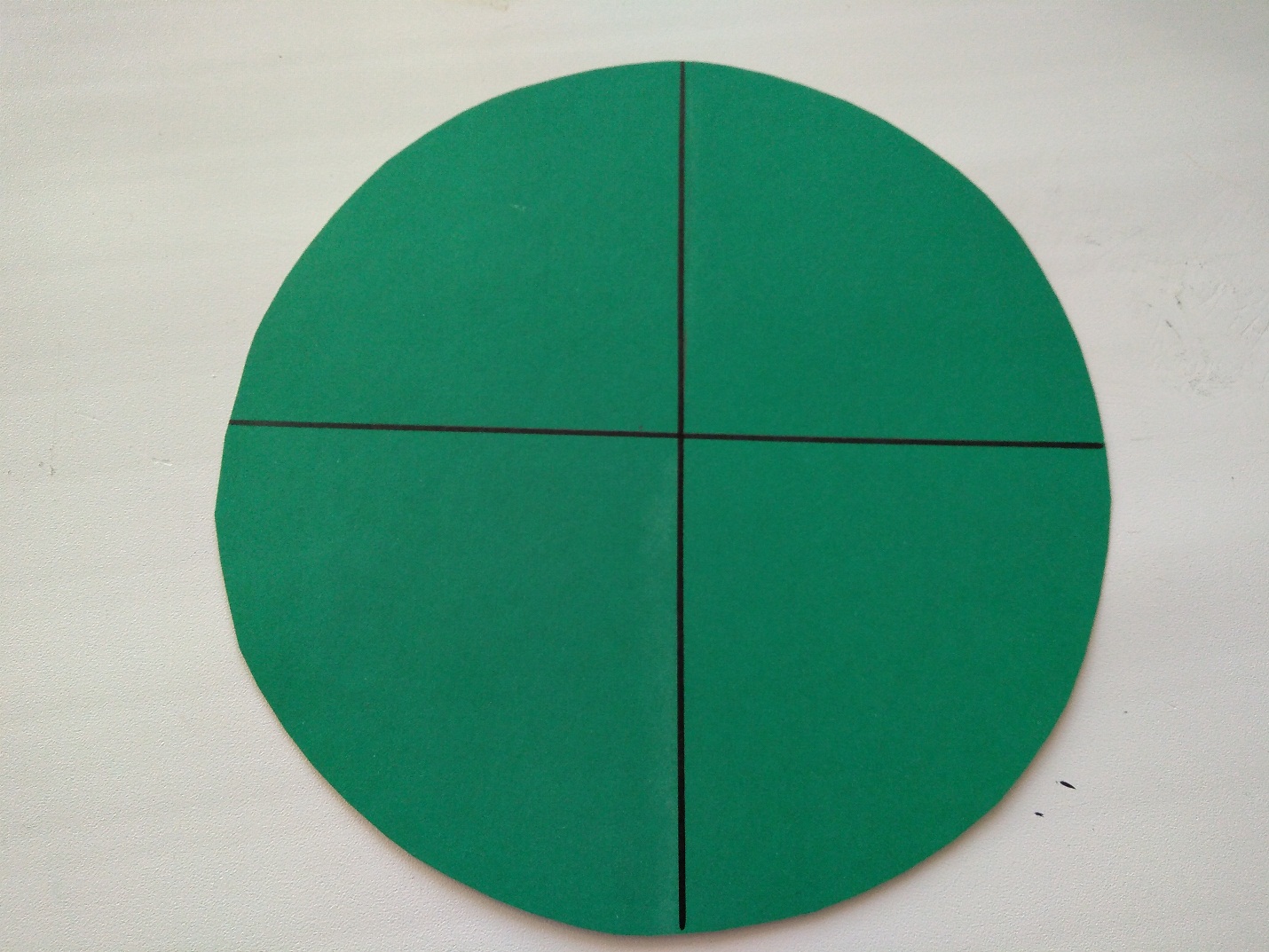 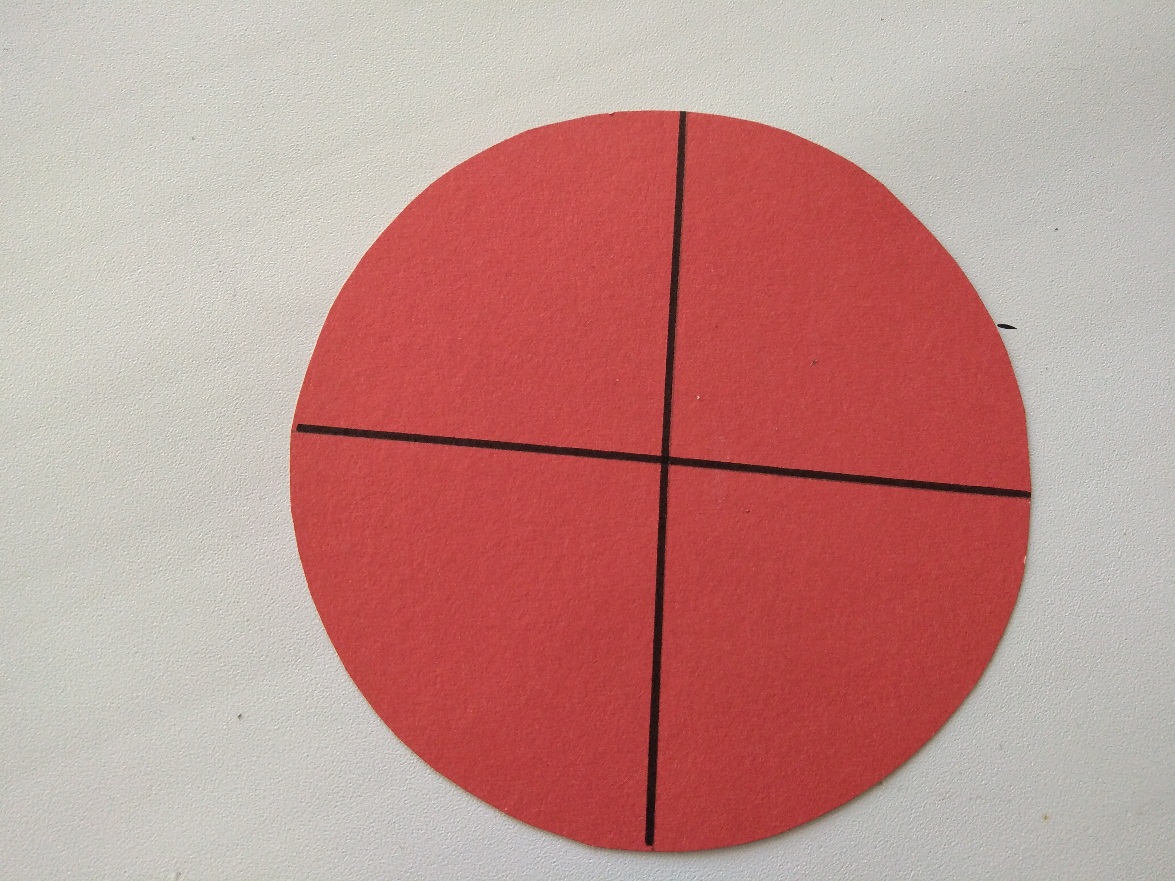 Шаг 3Вырезаем стрелку с отверстием: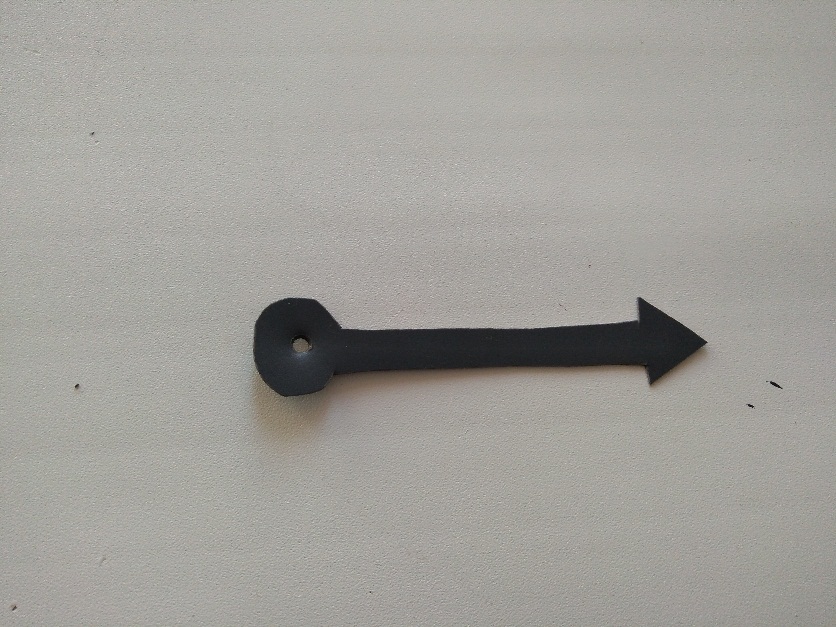 Шаг 4Делаем отверстие на наших кругах и закрепляем стрелку и круги при помощи болтика и гайки между собой.Шаг 5Пособие готово: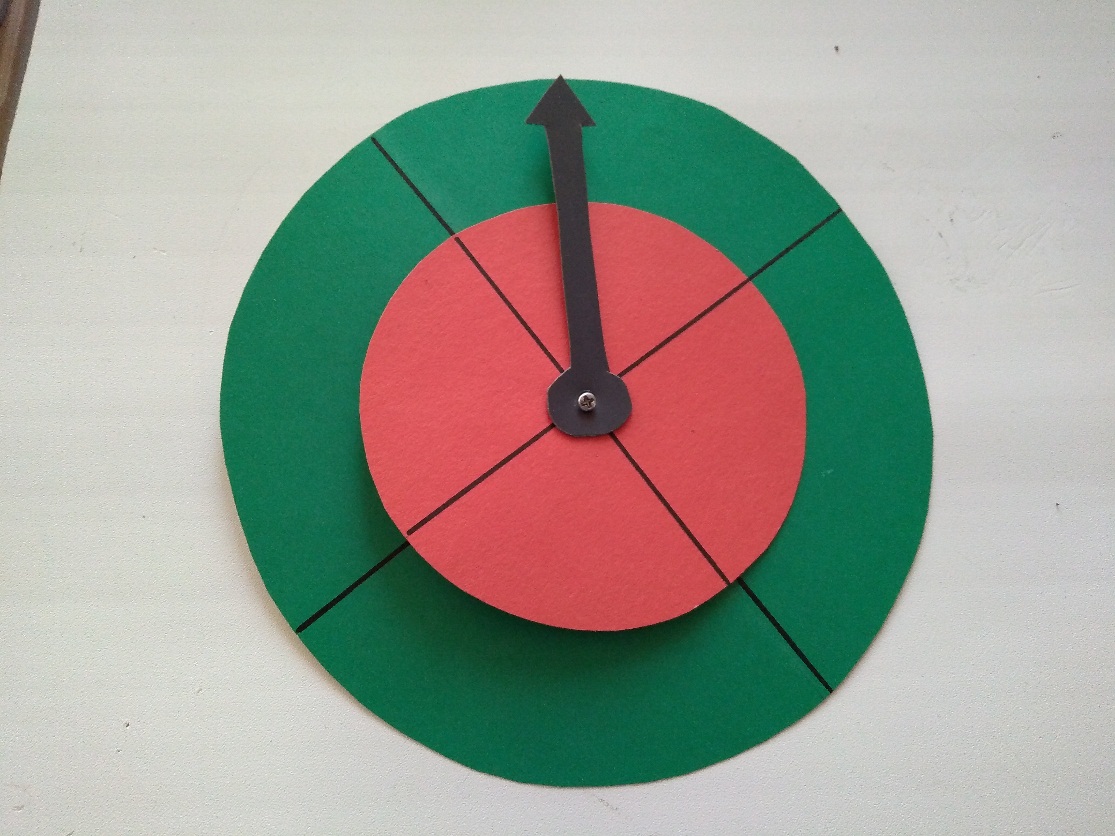 Шаг 6Технологическая цепочка проведения игр:На всех секторах картинками или значками обозначаются какие-либо обьекты;Ставится задача, которую вы хотите решить в определенной дидактической игре, например: дидактическая игра «Где чей дом?», закрепляем умение различать животных насекомых и т.д.), правильно называть их, знать место обитания, название жилища.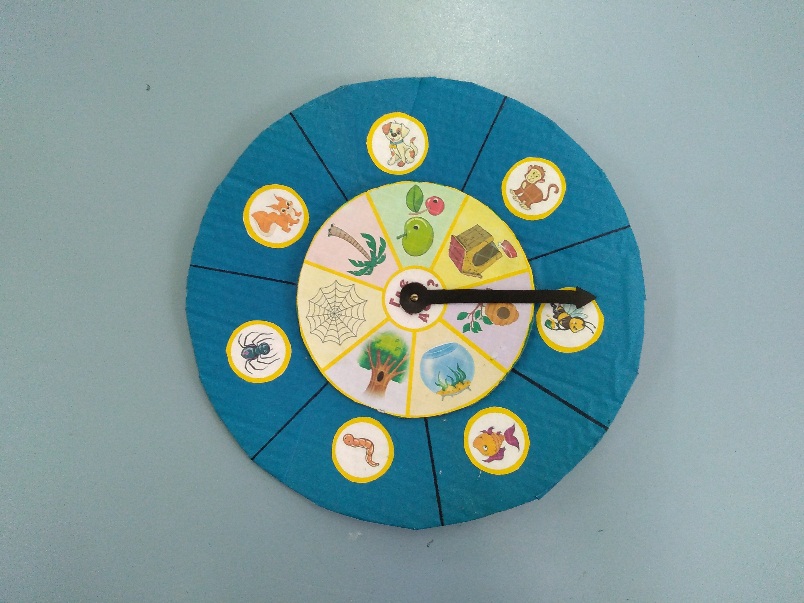 Ребенок раскручивает круг , смотрит какие изображения оказались под стрелкой, называет их, например: белка – дупло, паук- паутина, собака-конура, рыбка-аквариум.Таким образом, мы можем сделать вывод, что методика «Кольца Луллия» соответствует ФГОС ДО и вполне успешна может применятся в детском саду, делая процесс обучения увлекательным и интересным для наших детей.Спасибо за внимание!!!